ТЕСТОВІ ЗАВДАННЯІдентифікація та моделювання технологічних об’єктівВаріант 1№п/пТекст завданняВаріанти відповідей123Модель об’єкта керування потрібна для задач керування, крім такої:А. Синтез законів керування та САК, які є оптимальними;Б. Синтез (корекція) САК з метою отримання будь-якого (першого) задовільного варіанту;В. Аналізу існуючих САК з метою їх перевірки на відповідність вимогам;Г. Синтез людино-машинних інтерфейсів САК;Д. Синтез САК з метою отримання варіанту із заданими характеристиками Згідно властивостей зображень Лапласа, якщо зображення функції x(t) є функція X(s), то зображення похідної функції x(n)(t) при нульових початкових умовах має наступний виглядА. ;Б. ;В. ;Г. ;Д.  Рівняння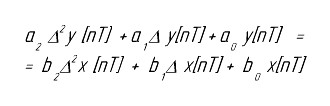 описуєА. неперервний об’єкт 2-го порядку;Б. неперервний об’єкт 1-го порядку;В. дискретний по часу об’єкт 2-го порядку;Г. дискретний по часу об’єкт 1-го порядку;Д. релейний об’єкт 2-го порядку Для реалізації моделювання неперервного об’єкта технічно необхідноА. отримати диференціальне рівняння та розв’язати його чисельними методами;Б. отримати диференціальне рівняння та розв’язати його аналітично;В. отримати передаточну функцію;Г. отримати вагову функцію об’єкта;Д. перейти від диференціального рівняння до передаточної функції Зображення дискретної за часом функції y[nT] в Z-перетвореннях визначається за формулоюА. ;Б. ;В. ;Г. ;Д.  Різниця першого порядка  називаєтьсяА. прямою;Б. оберненою;В. дискретною;Г. пропорційною;Д. кроковою Для чисельного інтегруванняформула правих прямокутників має наступний вигляд (N – кількість кроків інтегрування):А. ;Б. ;В. ;Г. ;Д.  Для чисельного інтегруванняформула  має наступну назву (N – кількість кроків інтегрування):А. правих прямокутників;Б. лівих прямокутників;В. середніх прямокутників;Г. трапецій;Д. Сімпсона Метод Рунге-Кутта 2-го порядку для моделювання об’єктів керування , що описуються ДР  , передбачає наступну кількість кроків для визначення чергового значення yn+1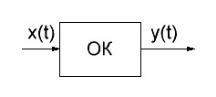 А. 1;Б. 2;В. 3;Г. 4;Д. 5 Випадковий процес, параметри якого є такими, що для нього множину реалізацій можна замінити однією реалізацією у часі, називаєтьсяА. ергодичний процес;Б. псевдовипадковий процес;В. білий шум;Г. рівномірний розподіл;Д. рожевий шум Автокореляційна функція для дискретного процесу виражається формулою:А. ;Б. ;В. ;Г. ;Д.  Для отримання імпульсної перехідної функції на виході об’єкта на вхід об’єкта треба податиА. одиничний сигнал;Б. одиничний ступінчатий сигнал;В. одиничну дельта-функцію;Г. випадковий сигнал;Д. нульовий сигнал Для генератора випадкових послідовностей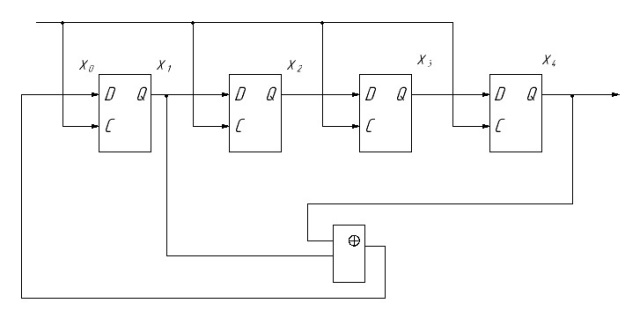 характеристичний поліном буде мати вигляд:А. ;Б. ;В. ;Г. ;Д.  В схемі адаптивної ідентифікації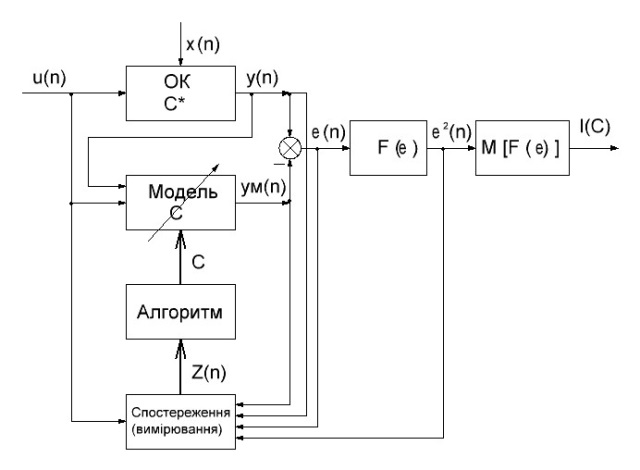 функцією втрат єА. M[F(e)];Б. e(n);В. ;Г. ;Д. I(C) Об’єкт,для якого виконується адаптивна ідентифікація, має назвуА. регресійний;Б. авторегресійний;В. регресійно-авторегресійний;Г. прогресійний;Д. прогресійно-регресійний Зображення одиничного ступінчатого сигналу має виглядА. 1;Б. s;В. 1+s;Г. ;Д. 1-s При подачі на вхід об’єкта керування з передаточною функцією W(s) одиничної імпульсної дії зображення вихідного сигналу має виглядА. ;Б. ;В. ;Г. ;Д.  Вираз типу називаєтьсяА. інтегралом функцій;Б. добутком функцій;В. згорткою функцій;Г. розгорткою функцій;Д. векторним добутком функцій Моделювання – цеА. процес адаптивної ідентифікації параметрів об’єктів на основі використання моделей;Б. процес керування об’єктами за допомогою моделей;В. процес дослідження реальних об’єктів та / або процесів шляхом побудови та вивчення їх моделей;Г. процес побудови моделей;Д. процес побудови регуляторів та законів керування об’єктамиДія, яка не відноситься до етапів моделюванняА. синтез моделі;Б. вибір критеріїв оцінки ефективності та оптимальності моделі;В. планування експериментів з моделлю;Г. опрацювання та інтерпретація результатів моделювання;Д. розрахунок оптимальних законів керування об’єктом моделюванняВид кількісної аналогії, коли об’єкти описуються рівняннями, нерівностями та функціями, відноситься до такої подібностіА. фізична;Б. лінгвістична;В. математична;Г. геометрична;Д. часова Так звані R-функції безпосередньо використовуються в аналітичній геометрії дляА. визначення радіусів об’ємних тіл;Б. визначення перетинів об’ємних тіл;В. видалення невидимих елементів;Г. переходу від логічних функцій до алгебраїчних;Д. розрахунку освітленості об’єктів Всі абстрактні моделі поділяються на дві великі групиА. аналітичні та імітаційні;Б. символічні та математичні;В. математичні та аналітичні;Г. наочні та візуальні;Д. віртуальні та візуальні Імітаційні моделі відносяться до А. візуальних;Б. математичних;В. графічних;Г. аналітичних;Д. реальних Дискретно-подійні моделі відносяться доА. детермінованих аналітичних;Б. стохастичних аналітичних;В. детермінованих імітаційних;Г. візуальних;Д. стохастичних імітаційнихВсі візуальні моделі поділяються на дві великі групиА. аналітичні та імітаційні;Б. символічні та лінгвістичні;В. символічні та аналітичні;Г. графічні (площинні) та просторові;Д. віртуальні та візуальні Всі моделі на основі АОМ поділяються на такі групиА. натурні та макетні;Б. натурні та моделі-аналоги;В. структурні АОМ та макетні;Г. структурні АОМ та натурні;Д. структурні АОМ, АОМ із суцільним середовищем та квазі-АОМНаступне визначення: «реально існуючий об’єкт, що замінює інший об’єкт, процес або явище, відтворюючи його властивості, і при цьому має таку саму фізичну природу, як і оригінал»  відповідає поняттюА. модель-копія;Б. натурна модель;В. формальна модель;Г. фізична модель;Д. макетна модель Наступне визначення: «реально існуючий об’єкт, що замінює інший об’єкт, процес або явище, відтворюючи його властивості,  має таку саму фізичну природу, як і оригінал, та виконаний в масштабі 1:1»  відповідає поняттюА. фізична модель;Б. масштабна модель;В. натурна модель;Г. модель-копія;Д. макетна модель Наступне визначення: «такий вид фізичної моделі, що має іншу фізичну природу, ніж оригінал»  відповідає поняттюА. модель-копія;Б. модель-аналог;В. формальна модель;Г. фізична модель;Д. макетна модель Наступне визначення: «вид моделей-аналогів, де властивості оригіналу відтворюються завдяки властивостям матеріалу або середовища, які змінюються та / або розподілені в просторі»  відповідає поняттюА. структурна АОМ;Б. модель на основі АОМ;В. модель-аналог;Г. модель-копія;Д. АОМ із суцільним середовищемНаступне визначення: «вид абстрактної моделі, що являє собою опис у вигляді змінних, залежностей, знакових позначень та виразів, записаних формальною мовою»  відповідає поняттюА. віртуальна модель;Б. математична модель;В. наочна модель;Г. модель-копія;Д. імітаційна модель Наступне визначення: «опис об’єкту, процесу або явища у вигляді математичних залежностей та відношень, тобто за допомогою змінних, функцій, рівнянь, нерівностей та їх систем»  відповідає поняттюА. аналітична модель;Б. математична модель;В. наочна модель;Г. символічна модель;Д. імітаційна модель Наступне визначення: «вид абстрактної моделі, що являє собою графічний образ або видиме зображення»  відповідає поняттюА. аналітична модель;Б. математична модель;В. візуальна модель;Г. символічна модель;Д. імітаційна модель Наступне визначення: «візуальна модель, що являє собою сукупність елементів кінцевих розмірів» відповідає поняттюА. твердотільна модель;Б. візуальна модель;В. кінцево-елементна модель;Г. каркасна модель;Д. поверхнева модельСтан мережі Петрі характеризуєтьсяА. розгорткою;Б. розміткою;В. розфарбуванням;Г. ініціалізацією;Д. набором змінних Для мережі Петрі з початковою розміткою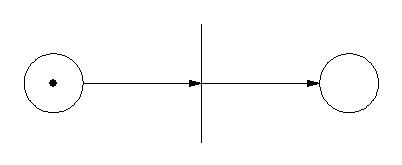 стан зміниться на наступнийА. ;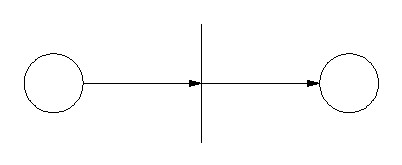 Б. ;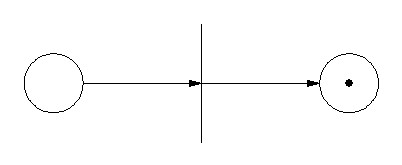 В. ;Г. ;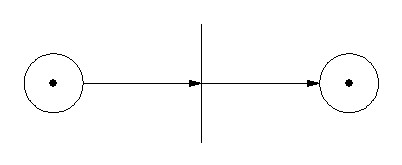 Д.  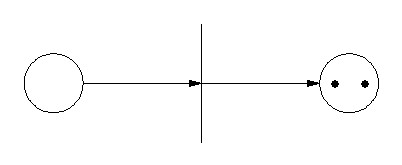 Двудольний граф – цеА. граф з двома вершинами;Б. граф з подвійними дугами;В. граф з двома дугами;Г. граф з двома вершинами та двома дугами;Д. граф з двома типами вершинДля об’єкту керування n-го порядку перехід від диференціального рівняння n-го порядку до опису в просторі стану, що відповідає його представленню наступною схемою ,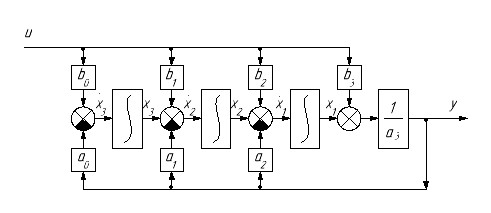 виконується за методом:А. послідовного диференціювання;Б. послідовного додавання;В. зниження порядку похідної;Г. перенесення похідних зі входу на вихід;Д. послідовного інтегруванняМожливість автоматизованого вирішення технологічних задач (визначення траєкторій руху різальних інструментів тощо) реалізується в наступному виді візуальних моделей:А. твердотільні;Б. каркасні, поверхневі та твердотільні;В. каркасні та поверхневі;Г. поверхневі та твердотільні;Д. лише поверхневі